Изготовитель художественных изделий из дереваПодготовка указанных специалистов осуществляется только на базе ГБПОУ «Профессиональное училище № 7".Профессия включает несколько специальностей: — художественная  обработка дерева    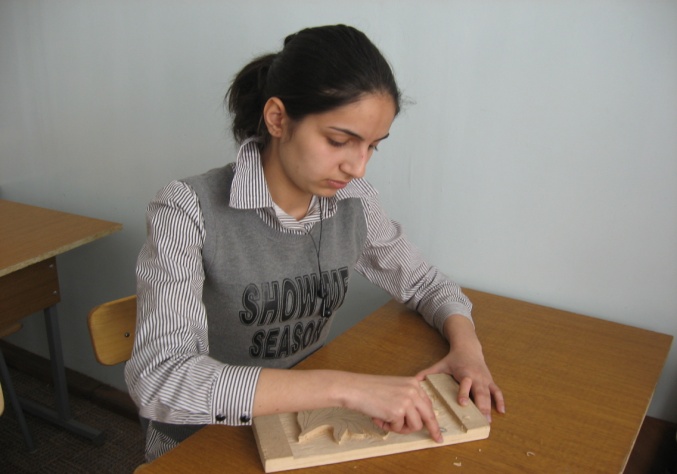 обработка дерева является одним из первых ремесел, которым овладел человек. Дерево – прочный легкий и красивый материал, поэтому изделия из него давно вошли в быт людей. Искусство резьбы по дереву получило развитие в оформлении иконостасов, предметов мебели, фасадов домов.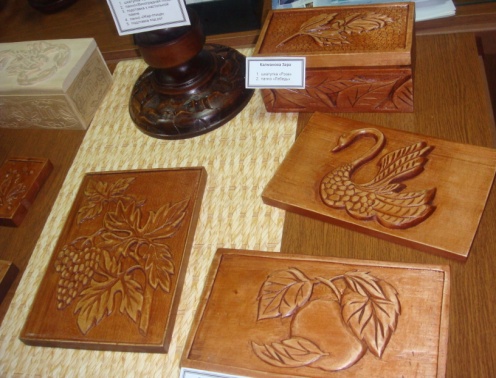 Мастер должен обладать чувством пропорции и тем, что называется «чувством дерева»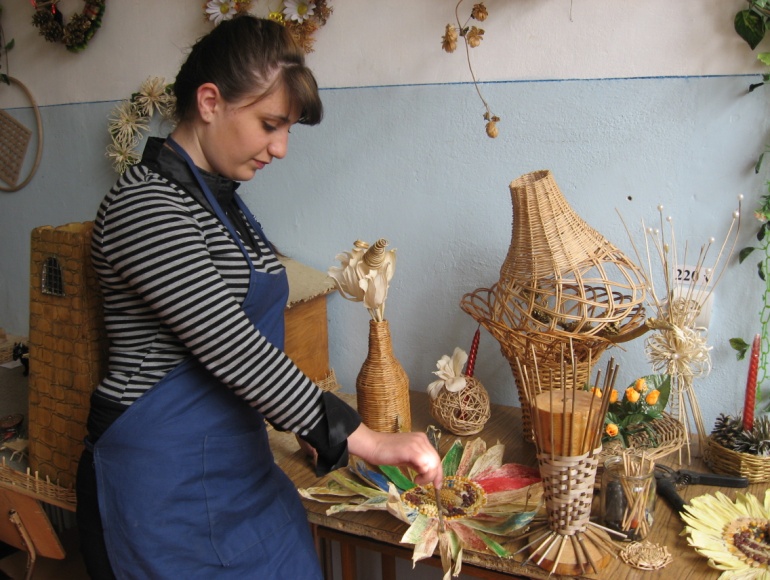 - художественная обработка лозыПлетение из ивового прута одно из самых древних занятий человека. Одно из достоинств этого ремесла заключается в том, что работать приходится с чистым природным материалом. Основная задача этого направления - сохранение древней осетинской культуры, которая создавалась на протяжении многовековой истории.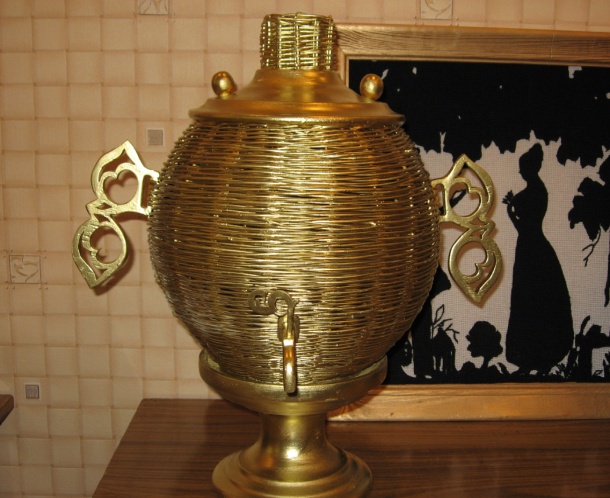 Мы используем в своей работе современную технику, приобщаем к духовной культуре, воспитываем любовь к родной природе, народным традициям. Чудо- материал, который мы используем это ивовые прутья.Учащиеся выполняют разнообразные декоративные изделия и аксессуары с использованием техник плетения, тиснения, аппликации и  др.Художественные изделия   из  керамики (факультатив)
Наши учащиеся являются неоднократными призерами Республиканских и Российских конкурсов профессионального мастерства 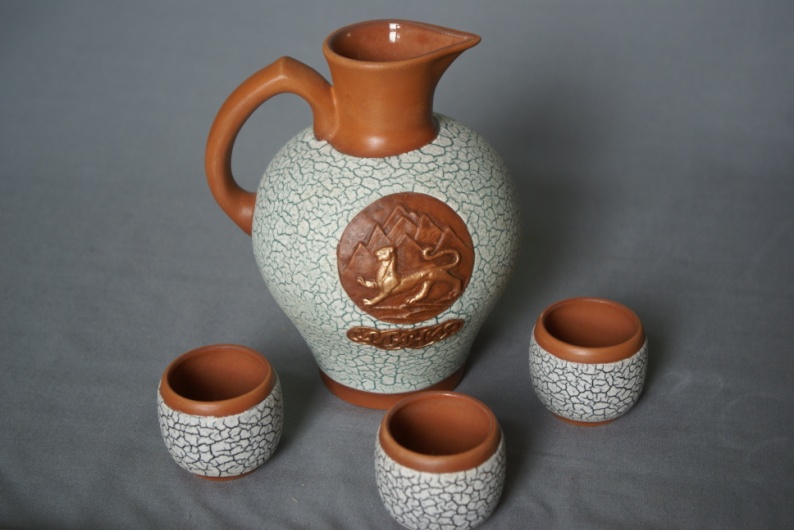 Наши учащиеся являются победителями выставок прикладного творчества Выпускники имеют преимущества при поступлении в ВУЗы Обучение проводится на базе 9 классов. Срок обучения 2 года 5 мес.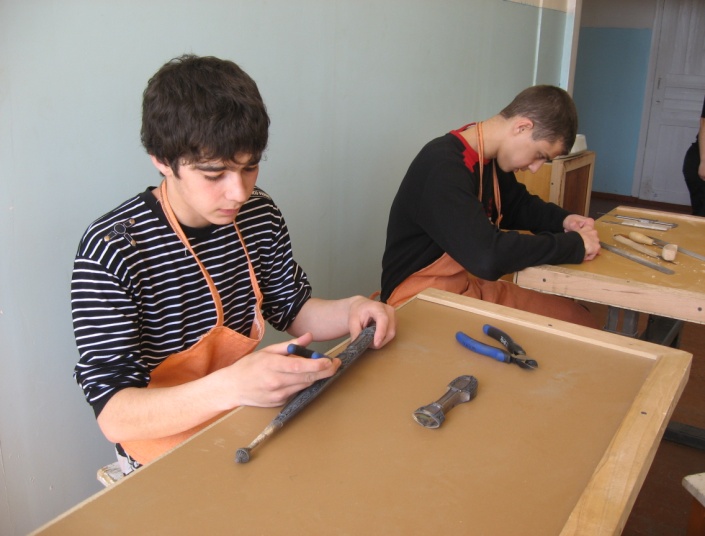 